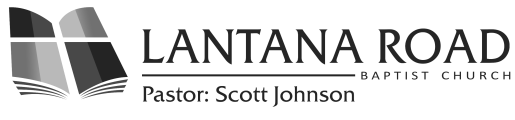                                                              NEWS and CALENDAR EVENTSIssue 9 Volume 2017
“Wherefore take unto you the whole armour of God, that ye may be able to withstand in the evil day, and having done all, to stand.”  Ephesians 6:13Fighting the Cultural BattleWar. A word with such a negative connotation, war is not usually the first thing that comes to one’s mind when thinking of children. However, in today’s society, our children are now involved in a war that not many people realize is happening: a war against the culture. Evil has been an integral part of the world since Adam and Eve’s fall from perfection, but it has been taken to a whole new level in current society. Sin is encouraged and made to seem “normal” by media outlets, celebrities, social media, TV shows, music – the list is endless. Not only are secular children falling for the lies and traps the culture gives, but Christian children are falling as well. Colleges and high schools, now elementary schools, are known for repeatedly expose Christian children to evolution, atheism, and other arguments against the Bible, resulting in an enormous amount of church-going children to lose their faith and quit going to church by the time they reach their mid-twenties, if not before. 	The culture’s battle for the attention of children has created a problem for Christian parents and churches. Some try to relax and take a passive stance with their children – only requiring them to go to church when they “want” to or “can” – all the while telling themselves that their children will eventually come back to God and their childhood faith. This attitude shows an unwillingness to face the facts about the battle going on for the souls of children. Christians are called to “Put on the whole armour of God, that ye may be able to stand against the wiles of the devil” in Ephesians 6:11, and this call to battle extends to the children that have been put into the care of Christian families. It seems silly to think about children and teenagers going to school weighed down by heavy armor, but the imagery is serious. Just as no one would expect a soldier to go into battle without a gun, Christian children should not be expected to go into the world without the “equipment” they need. No matter what, Christian parents and churches must equip their children with sound Biblical doctrine and knowledge so that they can go into the world prepared to do battle for the cause of Christ. 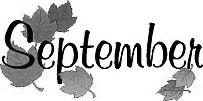 MINISTRY SPOTLIGHTSAM's GROUPSunday, August 20th the Sam’s Club and the Youth of the church met in the fellowship hall for dinner after the morning service.  The tables were all decorated, the food was hot and everything was ready.  Two or three youth were at a table with several from our Sam’s group. We asked questions and got to know the youth better. We learned what they liked, what they were planning on doing after high school, their favorite sport, pastime and subject at school was. They asked us about our families and the things we do in and for the church.  Good time was had by all and the bonds that were made will be continually renewed as we see each other around the church and communityUPCOMING SAM's GROUP EVENTS;September 15thA trip to the Museum of Appalachia in Norris. Tennessee for the “Days of the Pioneers” antique show. We will be leaving the church at 8 am. Cost is $15 per person/ plus lunch. Sign up in the foyer of the church.    October 17thJoin us for a day trip to Cades Cove. A chance to see beautiful Fall Foliage and possibly wildlife. We will be leaving the church at 8:30 a.m. bring your lunch and will enjoy a picnic together.November 9th Thanksgiving SAM's Luncheon.   Turkey and ham will be provided.  Please bring a side dish or dessert to share. Come ye thankful people come!December 15thOur annual Progressive Dinner. Starting at 4 p.m. we will travel to different homes and enjoy a different course at each home, from appetizers to desserts.  We guarantee food, fun and fellowship. Enjoy singing Christmas carols on the bus as we travel from house to house.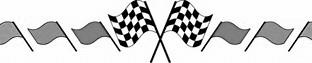 START YOUR ENGINES!!! The annual church picnic will be Sunday, September 17th after AM service. Join us for a delicious fried chicken dinner with all the trimmings. Each Sunday School class will be entering a "Race Car" in the car show, which will later be "raced". There will also be LOTS MORE FUN throughout the day finishing up with the RA's & GA's Boxcar Derby and ice cream SUNDAES! Please bring a dessert.*NO SUNDAY SCHOOL OR EVENING SERVICE or 6:23 VISITATION*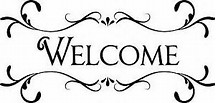 By Baptism:BY BAPTISMRachel SandefurHope CasteelMadeline GoadJosiah WalkerJaelyn WalkerTori KettelMadison KettelTerri WatsonHannah BurdetteLogan Burdette#CREW Corner“There was a certain creditor which had two debtors: the one owed five hundred pence, and the other fifty. And when they had nothing to pay, he frankly forgave them both. Tell me therefore, which of them will love him most?” Luke 7:41-42The Scripture asks a blunt question, who do you think will love God more? The person that was forgiven little or the person that was forgiven much? Peter answers Jesus correctly when he says, “I suppose he, to whom he forgave most.” Could the level of your thankfulness and worship be a gauge of how you see your sinful life before you were saved? Jesus is defending a woman who poured out a very expensive perfume on Jesus’ feet and washed the dirt off of them with her tears and hair. Displays of ridiculous affection only come from those who feel ridiculously unworthy of the gift they have been given. When we fail to worship Jesus with our whole heart, could it be that we forget just how much He forgave us? Jesus’ question of the forgiven debt is often misunderstood. Sometimes we believe that there are people who only owe a little sin debt so they minimize the way He freely forgives us. There are no people who only needed to be forgiven a little. Sure, there are those who are so deep in sin that their need for forgiveness is evident. Their testimonies are a trophy of the power of the cross as their lives were radically changed. Can I remind you that even those who think their testimony isn’t “spectacular” should just consider how much they were forgiven. Even if you were saved at 5 years old, you were still an enemy of God (Rom 5:10). You were still entirely sinful (Rom 5:12), and you desperately needed a savior (Rom 5:17) just as much as anyone else no matter how “amazing” their testimony is. YOUR testimony is amazing! The only excuse we have for little worship or little thankfulness is to admit that we don’t recognize the enormous amount that Jesus has forgiven us. You are a trophy of grace; praise Him like you know it.--AdamANSWERS IN GENESISBob Gillespie, an associate speaker for Answers in Genesis will be joining us Sunday,  September 24th at 8:45AM, 10AM, 5PM & 6PM. Bob will beproviding answers to questions about the Bible-particularly the book of Genesis-regarding key issues such as creation, evolution, science, and the age of earth. Be sure to invite your friends and join us.  SAM's GROUP -MUSEUM OF APPALACHIAJoin the SAM's group for a trip to the Museum of Appalachia for the "Days of the Pioneer" antique show on September 15th.  The cost is $15 per person plus lunch and the bus will be leaving the church at 8AM.  Sign up in the foyer. 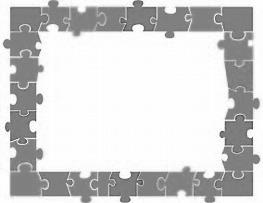 MEN & YOUTH BOYS BREAKFAST
3rd Saturday of each month 8AM  BREAD OF LIFE MINISTRY
2nd Thursday of each month 7PMSAM’S GROUP LUNCHEON
2nd Thursday of each month 11:30AM  SEWING FOR SOULS3rd Thursday of every month at 10AM PRISON MINISTRYEvery Monday night and 4th Friday of the month.
Every Thursday we have ladies’ class (Rubies for life) and men’s class (Malachi Dads) classes.  If you are interested in any of these areas please contact the church office.SundayMondayTuesdayWednesdayThursdayFridaySaturday1234PMVisitation #3
5PM 
B & G Mtg.
4  LABOR DAYOffice ClosedPrison Ministry59AM Prayer Group64PM Visitation #36PM Project 6:23 Class, Prayer Mtg.. & DU Class 
7:15PM Deacon MeetingBand Practice7Prison Ministry8Ladies Retreat9Ladies Retreat102PM  Nursing Home Ministry4PM
Visitation #411Prison Ministry129AM Prayer Group134PM Visitation #46PM  Project 6:23 Class, Prayer Mtg.. & DU Class, e4-12 Class
7:15PM Council MeetingBand Practice14 11:30AMSAMs luncheon7PMBread of Life(HOPE Class)Prison Ministry158AMSAM’s Museum of Appalachia.168AMMen/Youth Boys Breakfast17    Church PicnicNO Sunday School
NO Evening Service, No 6:23Visitation.18Prison Ministry199AM Prayer Group204PM  Visitation #56PM  Project 6:23 Class, Prayer Mtg.. & DU Class,e4-12 Class7:15PMStewardship Mtg.Band Practice21Prison Ministry22Prison Ministry23  24ANSWERS INGENESIS4PM
Visitation #57PMCommunionBusiness Mtg.25Prison Ministry269AM Prayer Group274PM  Visitation #66PM Project 6:23 Class, Prayer Mtg.. & DU Class,e4-12 Class
7:15PM Band Practice
28Prison Ministry2930